                                           The Chemistry of the Cell            Elements of LifeAn element is one of the basic building blocks of matter; an element cannot be broken down by chemical means. Considering the variety of living and nonliving things in the world, it‘s remarkable that there are only 92 naturally occurring elements. It is even more surprising that over 90% of the human body is composed of just four elements: C, N, O, and H. Even so, other elements, such as iron, are important to our health. Iron-deficiency anemia results when the diet doesn‘t contain enough iron for the making of hemoglobin.When the above mentioned and others chemical elements combined in various ways, all known biomolecules could be formed. Biomolecules can be classified into micromolecules and macromolecules.Biological MicromoleculesThe micromolecules are relatively smaller in size and low molecular weight than one thousand Daltons. The micromolecules may occur free in water or can serve as monomers join together by bonds to form the polymers or the large molecules. The most important micromolecules are water, minerals, amino acids (form proteins), sugar such as glucose, and nucleotides (form nucleic acids). The micromolecules act as substrates for various reactions and are also the products of metabolism.Water functions as a universal solvent in which almost all polar and ionic substances can dissolve. Most of the cellular metabolic reactions carried out with the help of water. Minerals form only about 1-3% of a cell‘s composition but they are essential for cellular activities.Minerals like Mg function as cofactors in enzymes, or they become a component of certain organic compounds, such as: iron in hemoglobin, Ca and P in bones, and Mg in chlorophyll. Also, they are essential components of various biological fluids.Biological Macromolecule (Molecules of life)Proteins, carbohydrates, nucleic acids, and lipids are the four major classes of biological macromolecules—large molecules necessary for life that are built from smaller organic molecules. Macromolecules are made up of single units known as monomers that are joined by covalent bonds, with the release of a water molecule, to form larger polymers. These types of reactions are known as dehydration or condensation reactions. When polymers are broken down into smaller units (monomers), a molecule of water is used for each bond broken by these reactions; such reactions are known as hydrolysis reactions. Dehydration reactions typically require an investment of energy for new bond formation, while hydrolysis reactions typically release energy by breaking bonds.CarbohydratesCarbohydrates are almost used as an energy source for living organisms, including humans. In some organisms, such as plants and bacteria, carbohydrates have a structural function. Carbohydrate molecules all have C, H, and O atoms and the ratio of H to O is approximately 2:1.Simple Carbohydrates: MonosaccharidesMonosaccharides (mono=one; saccharide= sugar) consist of only a single sugar molecule and are commonly called simple sugars. A monosaccharide can have a carbon backbone of three to seven carbons. For example, pentoses with 5 carbons (Ribose), and hexoses with 6 carbons. The most common monosaccharide, and the one that ourbodies use as an immediate source of energy, is the hexose glucose.DisaccharidesA  disaccharide  (di=  ―two‖;  saccharide=  ―sugar‖)  is  made  by  joining  only  two monosaccharides together. Maltose is a disaccharide formed by a dehydration reaction between two glucose molecules (Figure 2). When our hydrolytic digestive juices break down maltose, the result is two glucose molecules. When glucose and fructose join, the disaccharide sucrose forms, Sucrose (table sugar). You may also have heard of lactose, a disaccharide found in milk. Lactose is glucose combined with galactose.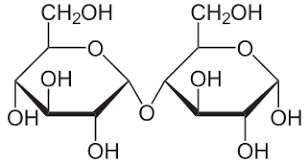 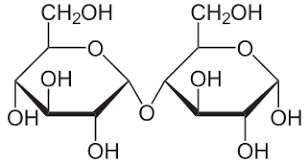 Figure 2: Disaccharide molecules (Maltose)Complex Carbohydrates: PolysaccharidesStarch, glycogen, and cellulose are polysaccharides (poly =many) that contain long chains of glucose subunits. The polysaccharides starch (in plants such as wheat, potatoes.) and glycogen (in animals) are long polymers of glucose (several 1000s glucose molecules). Both starch and glycogen are used to store glucose to meet the energy needs of the cell. The polysaccharide cellulose, commonly called fiber, is found in plant cell walls. We are unable to digest foods containing cellulose; therefore, cellulose largely passes through our digestive tract as fiber, or roughage.LipidsLipids are diverse in structure and function. They do not dissolve in water due to an absence of hydrophilic polar groups. They contain little O2 and consist mostly of C and H atoms. Lipids contain more energy per gram than other biological molecules; therefore, fats in animals and oils in plants function well as energy storage molecules. Four main groups of lipids are knownFatty acids (saturated and unsaturated)Glycerides (glycerol-containing lipids- fats and oils)Nonglyceride lipids (sphingolipids, steroids, waxes)Complex lipids (lipoproteins, glycolipids, phospholipids)Steroids are a large class of lipids that includes the sex hormones.Phospholipids are the primary components of the plasma membranes in cells. They form the polar (hydrophilic) head of the molecule, and the rest of the molecule becomes the nonpolar (hydrophobic) tails. In a water environment, they spontaneously form a bilayer (a sort of molecular ―sandwich‖) in which the hydrophilic heads (the sandwich ―bread‖) face outward toward watery solutions, and the tails (the sandwich ―filling‖) form the hydrophobic interior.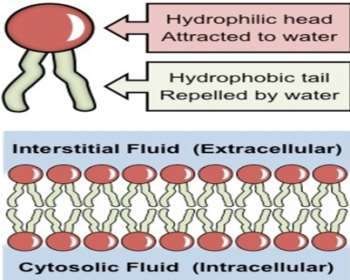 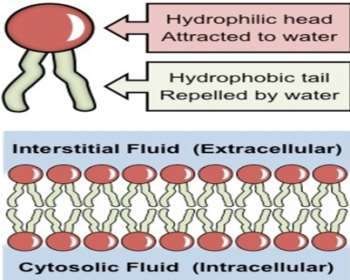 ProteinsProteins are macromolecules with amino acid subunits. The central carbon atom in an amino acid bonds to a hydrogen atom, an -NH2 (amino group), a -COOH (carboxyl group, an acid), and the R group (figure below).The covalent bond between two amino acids is called a peptide bond. When three or more amino acids are linked by peptide bonds, the resulted chain is called a polypeptide.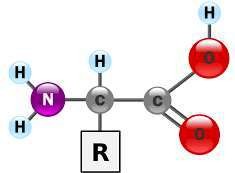 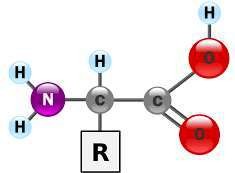 Proteins are of primary importance in the structure and function of cells. Some of their many functions are listed in the below table:MacromoleculeMonomerExamplesProteinsAmino acidsEnzymes, some hormonesLipidsFatty acid and glycerolButter, oil, cholesterol, beeswaxCarbohydratesMonosaccharidesGlucose, Starch, Glycogen, CelluloseNucleic AcidsNucleotidesDNA, RNAProtein typeExamplesFunctionsDigestiveEnzymes: mylase, lipase, trypsindigestion of food into monomeric unitsTransportHemoglobinCarry O2 in the bloodStructuralActin, tubulin, keratinConstruct different structures, like thecytoskeleton, hair, nailsHormonesInsulin, thyroxineCoordinate the activity of different body systemsDefenseImmunoglobulinsProtect the body from foreign pathogensContractileActin, myosinEffect muscle contractionStorageegg white (albumin)Provide nourishment in early development ofthe embryo